Octobre 2017 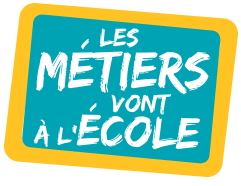 Animations du FOREM pour les élèves de 5e année général, technique et professionnellehttps://www.leforem.be/a-propos/garantie-jeunesse-metiers-a-l-ecole.html